Heimat- und Verschönerungsverein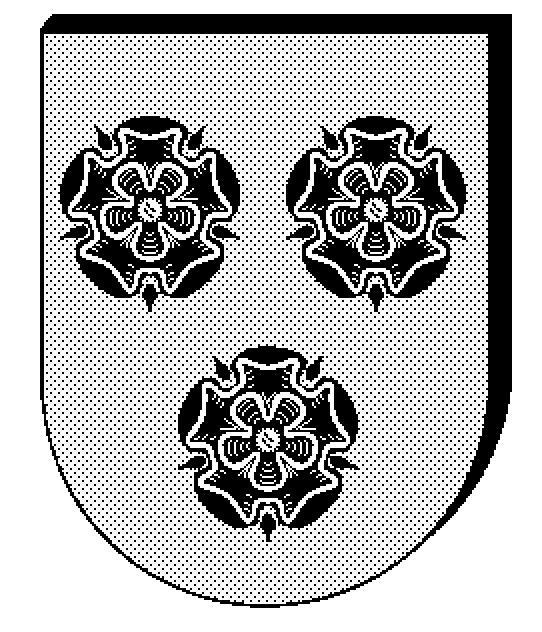 Buschhoven e.V.Vorsitzender: Frank Wendorf, Ulmenweg 9, 53913 Buschhoven, Tel.: 0160-91724898An die                                                                            Buschhoven, im März 2019Mitglieder desHeimat - und VerschönerungsvereinsBuschhovenEinladung zur MitgliederversammlungHiermit laden wir Sie herzlich zu unserer diesjährigen Mitgliederversammlung amMittwoch, den 25.03.2019, um 20.00 Uhr in die Gaststätte „ Zum Römerkanal “ ein.Als Tagesordnung ist vorgesehen:Eröffnung und BegrüßungBericht der Vorsitzenden mit AusspracheBericht der KassenwartinBericht der KassenprüferEntlastung des VorstandesWahl des VersammlungsleitersWahlen Vorstand und BeiratWahl KassenprüferVeranstaltungen / Aktivitäten 2019VerschiedenesMit freundlichen Grüßenfür den VorstandFrank Wendorf